О результатах окружного этапа областного конкурса «Куйбышев – запасная столица»На основании решения жюри (протокол № 1 от 19.10.2018 года) окружного этапа областного конкурса «Куйбышев – запасная столица» (распоряжение Кинельского управления МОиН СО № 159-р от 17.09.2018 г.) (далее – Конкурс):Признать победителями  и призерами Конкурса (Приложение № 1).ГБУ ДПО «Кинельский РЦ» (Гулиной А. В.) подготовить Грамоты Кинельского управления МОиН СО победителям и призёрам Конкурса в срок до 30.10. 2018 г.Контроль за исполнением распоряжения возложить на Исаеву И. Б., начальника отдела реализации образовательных программ Кинельского управления.Руководитель управления                                                               С.Ю. ПолищукЛарина 61706 Приложение № 1 краспоряжению КУ МОиН СО от 24.10.2018 г. № 190-рСписок победителей и призеров окружного этапа конкурса «Куйбышев – запасная столица»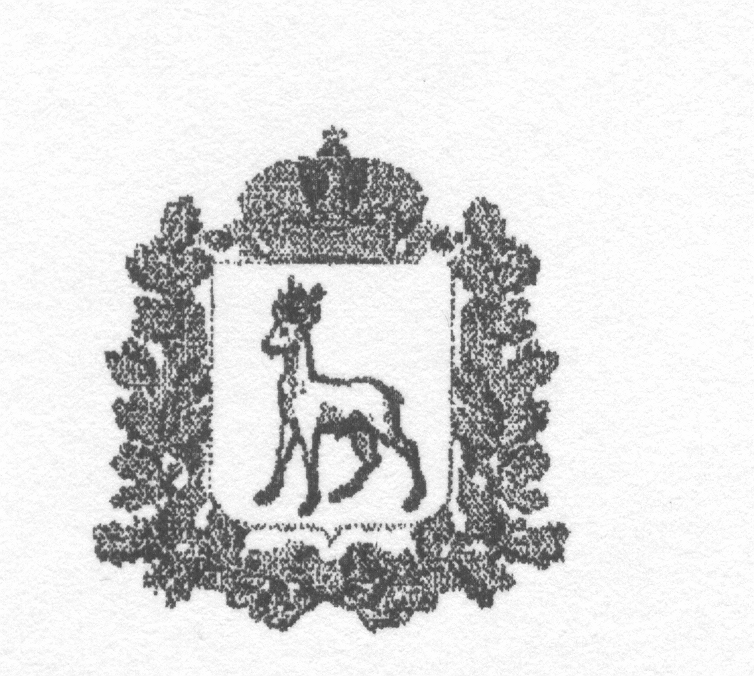 МИНИСТЕРСТВО ОБРАЗОВАНИЯ И НАУКИСАМАРСКОЙ ОБЛАСТИКИНЕЛЬСКОЕ УПРАВЛЕНИЕРАСПОРЯЖЕНИЕот 24 октября 2018 года № 190-рМестоУчреждениеФИО автораВозраст/ классНаименование работыФИО руководителяЛитературно-творческая работа (старшая возрастная группа)Литературно-творческая работа (старшая возрастная группа)Литературно-творческая работа (старшая возрастная группа)Литературно-творческая работа (старшая возрастная группа)Литературно-творческая работа (старшая возрастная группа)Литературно-творческая работа (старшая возрастная группа)1ГБОУ СОШ с. Малая Малышевка м.р. КинельскийДегтярёва Диана Николаевна159 классТрудовой подвигЗинков Максим Вячеславович2ГБОУ СОШ пос. Комсомольский м.р. КинельскийБастина Анастасия Дмитриевна15 летКуйбышев – гордость РоссииОсянина Ольга Геннадьевна3ГБОУ СОШ с. Малая Малышевка м.р. КинельскийСливкина Ольга Александровна16 летГород – труженик!Балобанова Олеся АлександровнаЛитературно-творческая работа (средняя возрастная группа)Литературно-творческая работа (средняя возрастная группа)Литературно-творческая работа (средняя возрастная группа)Литературно-творческая работа (средняя возрастная группа)Литературно-творческая работа (средняя возрастная группа)Литературно-творческая работа (средняя возрастная группа)2ГБОУ СОШ с. Новый СарбайМижарева Кристина Валерьевна13Оружие Победы. ИнтервьюЗолотухина Любовь Викторовна3ГБОУ СОШ №4 п.г.т. АлексеевкаВладимирова Ульянова Владимировна13Очерк «Память прошлого»Николаева Ирина АндреевнаВиртуальный экскурсионный проект. Тема экскурсии «Город в военной шинели».Виртуальный экскурсионный проект. Тема экскурсии «Город в военной шинели».Виртуальный экскурсионный проект. Тема экскурсии «Город в военной шинели».Виртуальный экскурсионный проект. Тема экскурсии «Город в военной шинели».Виртуальный экскурсионный проект. Тема экскурсии «Город в военной шинели».Виртуальный экскурсионный проект. Тема экскурсии «Город в военной шинели».1СП ДПО «Вдохновение» ГБОУ СОШ №11 г. Кинеля (СП ДОД «Вдохновение»)Иванов МаксимАгаджанян Алина1617Виртуальный экскурсионный проект «не разговорчивое эхо войны. Мемориальные комплексы г. КинеляАфонина Тамара Дмитриевна